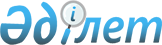 Е.К.Жамаубаевты Қазақстан Республикасының Қаржы министрі қызметіне тағайындау туралыҚазақстан Республикасы Президентінің 2020 жылғы 18 мамырдағы № 335 Жарлығы
      Ерұлан Кенжебекұлы Жамаубаев Қазақстан Республикасының Қаржы министрі болып тағайындалсын.
					© 2012. Қазақстан Республикасы Әділет министрлігінің «Қазақстан Республикасының Заңнама және құқықтық ақпарат институты» ШЖҚ РМК
				
      Қазақстан Республикасының
Президенті

Қ.Тоқаев
